		ZONING/LAND USE PERMIT APPLICATION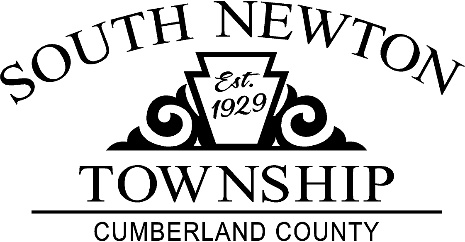 PO BOX 11, 11 High Mountain RoadWalnut Bottom, PA  17266(717) 530-7626										PERMIT #:  			sntwp@kuhncom.net									(Official Use)www.southnewtontownship.net	*****************************************************************************************************Instructions:  Please complete all portions of this application and attach the required information for your request.  Return the application along with the required information to:  SOUTH NEWTON TOWNSHIP, PO BOX 11, WALNUT BOTTOM, PA  17266.  Your application may be mailed or dropped off at the township office (if the office is closed, you may place your packet in the drop box located outside the office building).  Any questions may be directed to the township by calling:  717-530-7626 (office),  717-360-4780 (township secretary) or 717-440-5441 (zoning/code officer).*****************************************************************************************************Name of Applicant:  											Address:												Phone #:  												Email:  							Tax Parcel #:  				Name of Landowner (if different than #1):  								*****************************************************************************************************Property subject to this request (if different than above):  								Book #:  				   Page #:  			 (Please provide a copy of your deed)	Property is located in:   Residential	    Agricultural   Commercial 	 Conservation  (Zoning map  on our website)Total Lot Area:  				Lot Width:  			     Lot Depth:  			Existing use of land and/or building is:  									The applicant requests a building permit for the property above for (Description of project):  																																			**********************************************************************************************	Name & Address of Contractor:  																										Proposed Work:   Residence     Agricultural    Commercial    Addition    Alteration    Repair    Replacement Maximum height of building: 		                   # of Stories:  			  Type of Construction:    Stone      Brick    Frame     Stucco     Concrete     Metal    Other (check all that apply)Value of completed building improvement:  	$		 Estimated Date of Completion:  			Lot Coverage (All impervious surfaces):  			sq. ft.				% of Lot Area Setbacks (proposed) – See our Zoning Ordinance for required setbacks (available on our website)Front:  			b.  Side (left):  			  c.  Side Yard (right):  		  d.  Rear:  		Road Occupancy:    Existing driveway	 Proposed New	  Commercial-# of parking spaces:  		*****************************************************************************************************Must Provide the Following Information along with the Building Permit Application:Workers Compensation Certification Proposed Site Plan (must be completed by a registered professional surveyor or similar- for new construction only). Site Plan must show all listed under (c).  c)  GIS Map from Cumberland County “Property     Mapper” Proposed location of constructionSetbacks (front, back & sides)Location of WellLocation of Septic SystemStormwater requirements (if applicable)All existing structures and outbuildings Location of Driveway(s)Width & Length of lot areaLength, Width of proposed buildingLandscaping (if new)Signs (if applicable) Stormwater, Water/Well, Sewage Reports (if applicable)*Township may require additional information to process your permit*****************************************************************************************************I, hereby certify that the information submitted in accordance with this application is correct.  I further agree to pay for those costs outlined and that all applicable zoning requirements will be met.  I also understand that I must get a USE & OCCUPANCY PERMIT for the Middle Department Inspection Agency (if applicable) and a CERTIFICATE OF OCCUPANCY form the Township before I occupy or use this project. Printed Name					Signature					Date*****************************************************************************************************DISCLAIMER:  	Township officials do not guarantee in any way, any opinions, as to the location or use of an Applicant’s structure.  A Zoning/Building Permit only reflects conformance of the plan, as applied to the zoning laws.  The Applicant alone bears the responsibility of insuring his/her structures and uses thereon, do not violate other laws, zoning regulations, or the rights of neighbors and other parties.  Applicant acknowledges that he/she has not relied on any oral or written statements of any official of South Newton Township, as to any matters on than zoning.Applicant: 											Date:  					Please Print Name				Signature TOWNSHIP USE ONLY:WORKMAN COMPENSATION INSURANCE CERTIFICATE OF EXEMPTIONDate:  						Tax Parcel #:  						Address:  													*******************************************************************************I certify that, I, the:    Owner 		Contractor  		Am 		Are Not  required to have Pennsylvania Workman Compensation Insurance as stipulated by PA State Law.Further, I am the:	Legal Owner  	 and/or	Legal Representative  of this construction project.Homeowner completing own work  No hourly employees, sub-contractor will be used in construction  Religious Exemption  Worker’s Comp Insurance Certificate attached    Yes  	No  Print NameSignature